SAJTÓKÖZLEMÉNY Új szint a hegesztési eljárás ellenőrzésében Fronius CMT Cycle Step A CMT (Cold Metal Transfer) hegesztési eljárás új Cycle Step folyamatváltozatával az egyes cseppek számát és a ciklusok közötti szünetidőt is beállíthatják a felhasználók. Az eredmény a csökkentett hőbevitelű varrat, határozott varratpikkelyekkel és nagyfokú reprodukálhatósággal. Az alkalmazási terület széles: a látszódó varratoktól az additív alkalmazásokon keresztül a fűzőpontokig.MIG/MAG-hegesztésnél a huzalelektróda végén megolvad egy csepp, amely a CMT-folyamat rövidzáras fázisában eljut a hegfürdőbe. A rövidzáras fázis után az ív újra gyullad és új hegesztési ciklus kezdődik. A CMT Cylce Step segítségével a Fronius olyan pontosan tudja vezérelni az egyes ciklusokat, hogy a felhasználó meghatározhatja a cseppek hegesztett pontonkénti pontos számát. Ezáltal teljesen új ellenőrzési és reprodukálhatósági szint érhető el. A szekvencia eredő anyagleválasztásának mértéke is beállítható. Minimális hőbevitel és tökéletes varratmegjelenés A Cycle Step segítségével a hőbevitel is minimalizálható és jól ellenőrizhető, ami különösen pozícióhegesztésnél és hézagnál hasznos. További előny a határozott varratpikkely. Ennek következtében a Cycle Step kiválóan alkalmazható látszódó minőségi varratokhoz. A CMT Cycle Step a legkisebb fűzési pontok hegesztését is lehetővé teszi, így a ponthegesztő fogók alternatíváját jelenti. A CMT Cylce Step ezenkívül horganyzott lemezek hegesztéséhez vagy tartópontok létrehozásához is alkalmazható a ragasztott kötések biztosítása érdekében. A Cycle Step segítségével felrakó hegesztések és additív gyártási alkalmazások is lehetségesek. A Cycle Step opció a TPS/i Firmware 1.9.0 verziójától kezdve frissítésként áll rendelkezésre. A felhasználók a TPS/i-rendszer frissítése után minden CMT jelleggörbéhez használhatják ezt a funkciót.1848 karakter szóközökkel együtt1.962 Zeichen inkl. LeerzeichenKépaláírások: 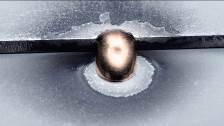 1. Kép: Tartópont: 1 mm- es elektro-galvaizált, hegesztőhuzal: CuSi3 1 mm, huzalelőtolási sebesség: 11,5 m/perc, CMT-ciklusok száma: 8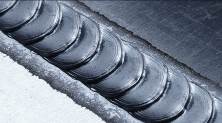 2. Kép: Átlapolt kötés: 3 mm alumínium, hegesztőhuzal: AlSi5 1,2 mm, CMT-ciklusok száma: 18, szünetidő: A hegesztési sebesség: 0,16 mp 50 cm/perc, huzalelőtolási sebesség a CMT folyamatfázisban: 7,7 m/perc, átlag huzalelőtolási sebesség: 6,1 m/perc. Egyéb tudnivalók: Az átlagérték alacsonyabb, mint a beállított érték.Fotók: Fronius International GmbH, díjmentes lenyomatA nagy felbontású képek a következő hivatkozásról tölthetők le:https://www.fronius.com/de/schweisstechnik/info-center/pressePerfect Welding ÜzletágA Fronius Perfect Welding innovációs vezető az ívhegesztés, valamint az ellenállás-ponthegesztés területén és globális piacvezető a robottal támogatott hegesztés területén. Rendszerszolgáltatóként a Fronius Welding Automation terület ezenkívül ügyfélspecifikus automatizált komplett hegesztési megoldásokat valósít meg, például a tartálygyártásban vagy az offshore területen végzett plattírozás során. A portfóliót a kézi alkalmazásokhoz tartozó áramforrások, a hegesztési tartozékok és egy széles szolgáltatási spektrum egészíti ki. Világszerte több mint 1000 forgalmazó partnerével a Fronius Perfect Welding különösen közel áll az ügyfelekhez. Fronius International GmbHA Fronius International egy osztrák vállalat, melynek székhelye Pettenbachban és további telephelyei Welsben, Thalheimben, Steinhausban és Sattledtben találhatók. Az összesen 4550 munkatársat foglalkoztató cég a hegesztéstechnika, a fotovoltaika és az akkumulátor töltéstechnika területén tevékenykedik. A kereken 91 százalékos exporthányad elérése 30 nemzetközi Fronius vállalat, valamint értékesítési partner és képviselet segítségével valósul meg több mint 60 országban. Korszerű termékeinek és átfogó szolgáltatásainak, valamint 1241 megszerzett szabadalmának köszönhetően a Fronius világviszonylatban vezető szerepet játszik az innováció területén. További információkért forduljon az alábbi személyekhez:Froweld Hungary, Szabó Eszter, Tel.: +36 29 748 004E-mail: szabo.eszter@froweld.huKérjük, küldjön egy támpéldányt ügynökségünknek:a1kommunikation Schweizer GmbH, Kirsten Ludwig asszony,Oberdorfstraße 31 A, D – 70794 Filderstadt,Tel.: +49 (0)711 9454161-20, E-mail: Kirsten.Ludwig@a1kommunikation.deFotos: Fronius International GmbH, Abdruck honorarfreiDie hochaufgelösten Bilder finden Sie unter folgendem Link zum Download:https://www.fronius.com/de/schweisstechnik/info-center/presseBusiness Unit Perfect WeldingFronius Perfect Welding ist Innovationsführer für Lichtbogen- sowie Widerstandspunktschweißen und globaler Marktführer für robotergestütztes Schweißen. Als Systemanbieter realisiert der Bereich Fronius Welding Automation außerdem kundenspezifische automatisierte Schweiß-Komplettlösungen, etwa im Behälterbau oder für Plattierungen im Offshore-Bereich. Stromquellen für manuelle Anwendungen, Schweißzubehör und ein breites Dienstleistungs-Spektrum ergänzen das Portfolio. Mit mehr als 1.000 Vertriebspartnern weltweit ist Fronius Perfect Welding besonders nah am Kunden. Fronius International GmbHFronius International ist ein österreichisches Unternehmen mit Sitz in Pettenbach und weiteren Standorten in Wels, Thalheim, Steinhaus und Sattledt. Die Firma ist mit 4.550 Mitarbeitern weltweit in den Bereichen Schweißtechnik, Photovoltaik und Batterieladetechnik tätig. Mit 30 internationalen Gesellschaften sowie Vertriebspartnern und Repräsentanten in mehr als 60 Ländern erzielt Fronius einen Exportanteil von 91 Prozent. Fortschrittliche Produkte, umfangreiche Dienstleistungen sowie 1.241 erteilte Patente machen Fronius zum Innovationsführer am Weltmarkt. Diese Presseinformation sowie die Bilder stehen für Sie zum Download im Internet zur Verfügung:www.fronius.com/de/schweisstechnik/infocenter/presseFür weitere Informationen wenden Sie sich bitte an:
Deutschland: Frau Annette Orth, Tel.: +49 (6655) 91694-402,E-Mail: orth.annette@fronius.comÖsterreich:
Frau Ilse Mayrhofer, Tel. +43(0)7242/241-4015, E-Mail: mayrhofer.ilse@fronius.com Schweiz:
Frau Monique INDERBITZIN, Tel. +41 (79) 945 76 20, 
E-Mail: inderbitzin.monique@fronius.comBitte senden Sie ein Belegexemplar an unsere Agentur:a1kommunikation Schweizer GmbH, Frau Kirsten Ludwig,Oberdorfstraße 31 A, D – 70794 Filderstadt,Tel.: +49 (0)711 9454161-20, E-Mail: Kirsten.Ludwig@a1kommunikation.de